ČESKÉ VYSOKÉ UČENÍ TECHNICKÉ V PRAZE  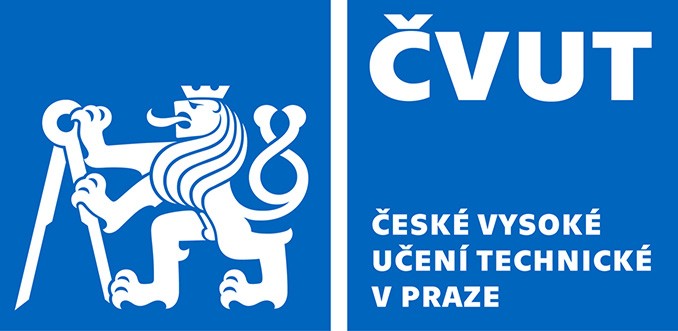 Fakulta stavebníEkonomické odděleníŽádost o přeúčtováníŽádáme Vás o přeúčtování vybraných položek: Zdůvodnění:Příloha: Náběhy na akce – FIS sestava č. 125/02212z akcena akciv celkové částce KčPříkazce operace(původní zdroj)Příkazce operace(původní zdroj)Příkazce operace(nový zdroj)Příkazce operace(nový zdroj)Správce rozpočtu(původní zdroj)Správce rozpočtu(původní zdroj)Správce rozpočtu(nový zdroj)Správce rozpočtu(nový zdroj)Datum: Datum: